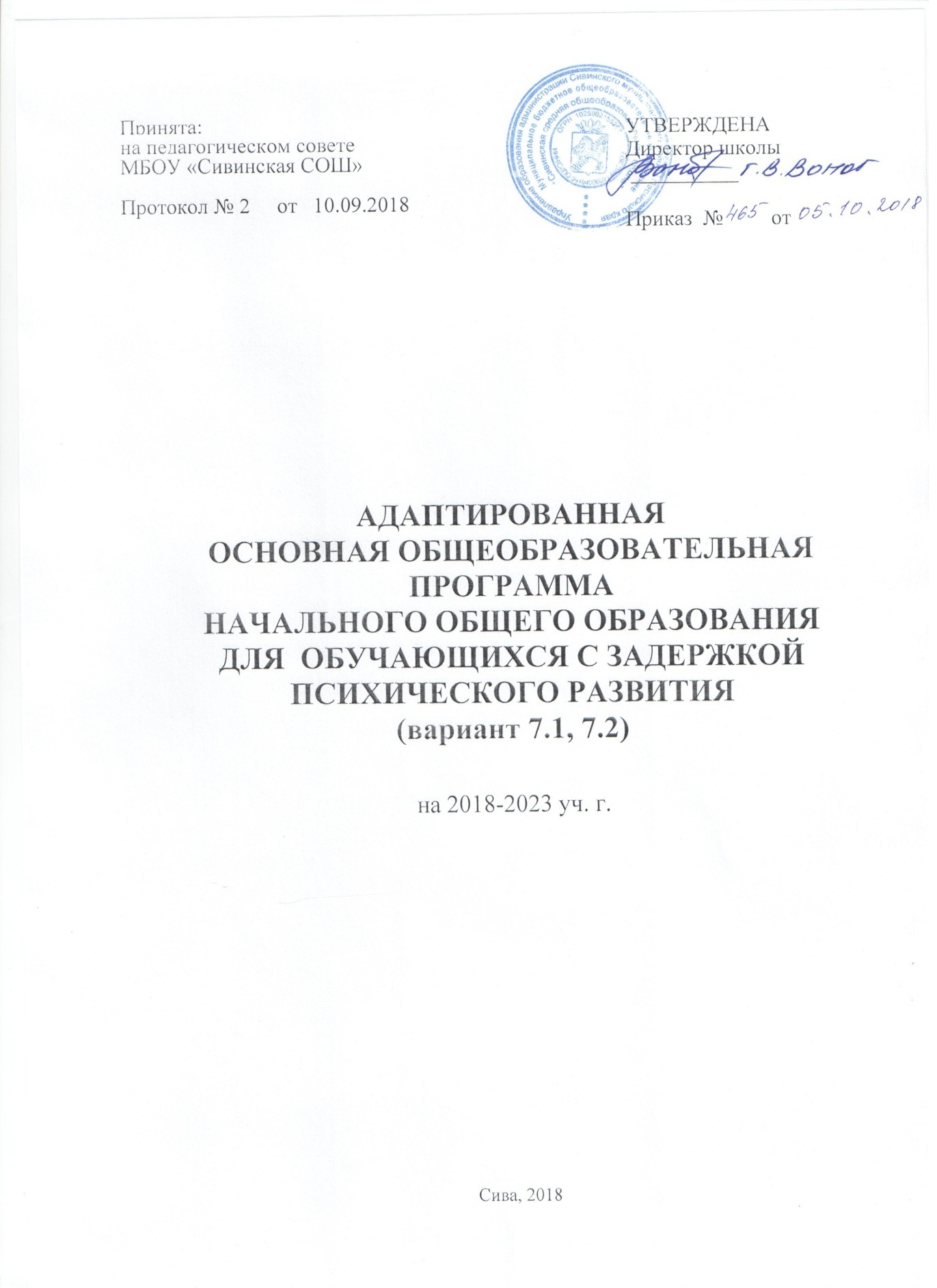 Оглавление.ОБЩИЕ ПОЛОЖЕНИЯОпределение и назначение адаптированной основной общеобразовательной программы начального общего образования обучающихся с задержкой психического развития Адаптированная основная общеобразовательная программа начального общего образования обучающихся с задержкой психического развития (далее – АООП НОО обучающихся с ЗПР) – это образовательная программа, адаптированная для обучения данной категории обучающихся с учетом особенностей их психофизического развития, индивидуальных возможностей, обеспечивающая коррекцию нарушений развития и социальную адаптацию.АООП НОО МБОУ «Сивинская СОШ» разработана и утверждена в соответствии с требованиями федерального государственного образовательного стандарта начального общего образования обучающихся с ограниченными возможностями здоровья и с учетом Примерной АООП НОО обучающихся с ЗПР.АООП НОО МБОУ «Сивинская СОШ» разработана в соответствии стребованиями,	предъявляемыми	к	структуре,	условиям реализации	и планируемым результатам освоения АООП НОО обучающихся с ЗПР,с	учётом	образовательных	потребностей	и	запросов участников образовательного процесса.I. ЦЕЛЕВОЙ РАЗДЕЛ 1.1. Пояснительная записка  Цели, задачи, принципы и подходы реализации адаптированной основной общеобразовательной программы начального общего образования обучающихся с задержкой психического развития. В основу разработки АООП НОО для обучающихся с ЗПР заложены дифференцированный и деятельностный подходы. В соответствии с требованиями ФГОС НОО обучающихся с ОВЗ разработаны два варианта АООП НОО обучающихся с ЗПР ― варианты 7.1 и 7.2.Каждый вариант АООП НОО обучающихся с ЗПР содержит дифференцированные требования к структуре, результатам освоения и условиям ее реализации, обеспечивающие удовлетворение как общих, так и особых образовательных потребностей разных групп или отдельных обучающихся с ЗПР, получение образования вне зависимости от выраженности задержки психического развития, места проживания обучающегося и вида Организации.Определение одного из вариантов АООП НОО обучающихся с ЗПР осуществляется на основе рекомендаций территориальной психолого-медико-педагогической комиссии (далее ― ТПМПК), сформулированных по результатам его комплексного психолого-медико-педагогического обследования, с учетом ИПР и в порядке, установленном законодательством Российской Федерации.Дифференцированный подход к построению АООП НОО для обучающихся с ЗПР предполагает учет их особых образовательных потребностей, которые проявляются в неоднородности возможностей освоения содержания образования. Применение дифференцированного подхода к созданию образовательных программ обеспечивает разнообразие содержания, предоставляя обучающимся с ЗПР возможность реализовать индивидуальный потенциал развития. Деятельностный подход основывается на теоретических положениях отечественной психологической науки, раскрывающих основные закономерности процесса обучения и воспитания обучающихся, структуру образовательной деятельности с учетом общих закономерностей развития детей с нормальным и нарушенным развитием. Деятельностный подход в образовании строится на признании того, что развитие личности обучающихся с ЗПР младшего школьного возраста определяется характером организации доступной им деятельности (предметно-практической и учебной). Основным средством реализации деятельностного подхода в образовании является обучение как процесс организации познавательной и предметно-практической деятельности обучающихся, обеспечивающий овладение ими содержанием образования. В контексте разработки Программы образования для обучающихся с ЗПР реализация деятельностного подхода обеспечивает: - придание результатам образования социально и личностно значимого характера; - прочное усвоение обучающимися знаний и опыта разнообразной деятельности и поведения, возможность их продвижения в изучаемых предметных областях; - существенное повышение мотивации и интереса к учению, приобретению нового опыта деятельности и поведения; - обеспечение условий для общекультурного и личностного развития на основе формирования универсальных учебных действий, которые обеспечивают не только успешное усвоение некоторых элементов системы научных знаний, умений и навыков (академических результатов), но и, прежде всего, жизненной компетенции, составляющей основу социальной успешности.В основу формирования АООП НОО обучающихся с ЗПР положены следующие принципы: принципы государственной политики РФ в области образования (гуманистический характер образования, единство образовательного пространства на территории Российской Федерации, светский характер образования, общедоступность образования, адаптивность системы образования к уровням и особенностям развития и подготовки обучающихся и воспитанников и др.); принцип учета типологических и индивидуальных образовательных потребностей обучающихся; принцип коррекционной направленности образовательного процесса; принцип развивающей направленности образовательного процесса, ориентирующий его на развитие личности обучающегося и расширение его «зоны ближайшего развития» с учетом особых образовательных потребностей; онтогенетический принцип; принцип преемственности, предполагающий при проектировании АООП начального общего образования ориентировку на программу основного общего образования, что обеспечивает непрерывность образования обучающихся с задержкой психического развития; принцип целостности содержания образования, поскольку в основу структуры содержания образования положено не понятие предмета, а ― «образовательной области»; принцип направленности на формирование деятельности, обеспечивает возможность овладения обучающимися с задержкой психического развития всеми видами доступной им предметно-практической деятельности, способами и приемами познавательной и учебной деятельности, коммуникативной деятельности и нормативным поведением; принцип переноса усвоенных знаний, умений, и навыков и отношений, сформированных в условиях учебной ситуации, в различные жизненные ситуации, что обеспечит готовность обучающегося к самостоятельной ориентировке и активной деятельности в реальном мире; принцип сотрудничества с семьей. Цель реализации АООП НОО обучающихся с ЗПР - обеспечение выполнения требований ФГОС НОО ОВЗ обучающихся. Задачи АООП: - формирование общей культуры, духовно-нравственное, гражданское, социальное, личностное и интеллектуальное развитие, развитие творческих способностей, сохранение и укрепление здоровья обучающихся с ЗПР; - достижение планируемых результатов освоения АООП НОО, целевых установок, приобретение знаний, умений, навыков, компетенций и компетентностей, определяемых личностными, семейными, общественными, государственными потребностями и возможностями обучающегося с ЗПР, индивидуальными особенностями развития и состояния здоровья; - становление и развитие личности в её индивидуальности, самобытности, уникальности и неповторимости; - обеспечение доступности получения качественного начального общего образования; - обеспечение преемственности начального общего и основного общего образования; - выявление и развитие возможностей и способностей обучающихся с ЗПР, через организацию их общественно полезной деятельности, проведения спортивно– оздоровительной работы, организацию художественного творчества и др. с использованием системы клубов, секций, студий и кружков (включая организационные формы на основе сетевого взаимодействия), проведении спортивных, творческих и др. соревнований; - использование в образовательном процессе современных образовательных технологий деятельностного типа; - предоставление обучающимся возможности для эффективной самостоятельной работы; - участие педагогических работников, обучающихся, их родителей (законных представителей) и общественности в проектировании и развитии внутришкольной социальной среды; - включение обучающихся в процессы познания и преобразования внешкольной социальной среды (микрорайона, города).  Общая характеристика адаптированной основной общеобразовательной программы начального общего образования обучающихся с задержкой психического развития АООП НОО обучающихся с ЗПР представляет собой адаптированный вариант основной образовательной программы начального общего образования (далее - ООП НОО). Структура АООП НОО обучающихся с ЗПР включает целевой, содержательный и организационный разделы. Требования к структуре АООП НОО обучающихся с ЗПР (в том числе соотношению обязательной части и части, формируемой участниками образовательных отношений и их объему) и результатам ее освоения соответствуют федеральному государственному стандарту начального общего образования для детей с ОВЗ (далее — ФГОС НОО ОВЗ). Адаптация программы предполагает введение программы коррекционной работы, ориентированной на удовлетворение особых образовательных потребностей обучающихся с ЗПР и поддержку в освоении АООП НОО, требований к результатам освоения программы коррекционной работы и условиям реализации АООП НОО обучающихся с ЗПР.   Обязательными условиями реализации АООП НОО обучающихся с ЗПР является психолого-педагогическое сопровождение обучающегося, согласованная работа учителя начальных классов с педагогами и специалистами, реализующими программу коррекционной работы. АООП НОО обучающихся с ЗПР  составлена в соответствии и на основании следующих нормативных документов: - Конституция Российской Федерации; - Федерального закона от 29 декабря 2012 г. № 273-ФЗ «Об образовании в Российской Федерации»; - Порядка организации и осуществления образовательной деятельности по основным общеобразовательным программам - образовательной программе начального общего, основного общего и среднего общего образования, утвержденного Приказом Министерства образования и науки РФ от 30.08.2013г. №1015; - Приказа Министерства образования и науки РФ (Об утверждении федерального государственного образовательного стандарта начального общего образования обучающихся с ограниченными возможностями здоровья от 19.12.2014г. №1598; - Устава МБОУ «Сивинская СОШ»- Локальных актов МБОУ «Сивинская СОШ»АООП обучающихся с ЗПР создается в МБОУ «Сивинская СОШ» с учетом их особых образовательных потребностей в двух вариантах. Вариант 7.1. предполагает, что обучающийся с ЗПР получает образование, полностью соответствующее по итоговым достижениям к моменту завершения обучения образованию обучающихся, не имеющих ограничений по возможностям здоровья, в те же сроки обучения (1 - 4 классы). Вариант 7.2. предполагает, что обучающийся с ЗПР получает образование, сопоставимое по итоговым достижениям к моменту завершения обучения с образованием обучающихся, не имеющих ограничений по состоянию здоровья. Данный вариант предполагает пролонгированные сроки обучения: пять лет, за счет введения первого дополнительного класса. Определение варианта АООП НОО обучающегося с ЗПР осуществляется на основе рекомендации ТПМПК сформулированных по результатам его комплексного психолого-медико-педагогического обследования, с учетом ИПР и в порядке, установленном законодательством Российской Федерации.  Психолого-педагогическая характеристика обучающихся с ЗПР Обучающиеся с ЗПР — это дети, имеющее недостатки в психологическом развитии, подтвержденные ТПМПК и препятствующие получению образования без создания специальных условий. Категория обучающихся с ЗПР – наиболее многочисленная среди детей с ограниченными возможностями здоровья (ОВЗ) и неоднородная по составу группа школьников. Среди причин возникновения ЗПР могут фигурировать органическая и/или функциональная недостаточность центральной нервной системы, конституциональные факторы, хронические соматические заболевания, неблагоприятные условия воспитания, психическая и социальная депривация. Подобное разнообразие этиологических факторов обусловливает значительный диапазон выраженности нарушений — от состояний, приближающихся к уровню возрастной нормы, до состояний, требующих отграничения от умственной отсталости. Все обучающиеся с ЗПР испытывают в той или иной степени выраженные затруднения в усвоении учебных программ, обусловленные недостаточными познавательными способностями, специфическими расстройствами психологического развития (школьных навыков, речи и др.), нарушениями в организации деятельности и/или поведения. Общими для всех обучающихся с ЗПР являются в разной степени выраженные недостатки в формировании высших психических функций, замедленный темп либо неравномерное становление познавательной деятельности, трудности произвольной саморегуляции. Достаточно часто у обучающихся отмечаются нарушения речевой и мелкой ручной моторики, зрительного восприятия и пространственной ориентировки, умственной работоспособности и эмоциональной сферы. Уровень психического развития поступающего в школу ребёнка с ЗПР зависит не только от характера и степени выраженности первичного (как правило, биологического по своей природе) нарушения, но и от качества предшествующего обучения и воспитания (раннего и дошкольного). Диапазон различий в развитии обучающихся с ЗПР достаточно велик – от практически нормально развивающихся, испытывающих временные и относительно легко устранимые трудности, до обучающихся с выраженными и сложными по структуре нарушениями когнитивной и аффективно-поведенческой сфер личности. От обучающихся, способных при специальной поддержке на равных обучаться совместно со здоровыми сверстниками, до обучающихся, нуждающихся при получении начального общего образования в систематической и комплексной (психолого-медико-педагогической) коррекционной помощи. Различие структуры нарушения психического развития у обучающихся с ЗПР определяет необходимость многообразия специальной поддержки в получении образования и самих образовательных маршрутов, соответствующих возможностям и потребностям обучающихся с ЗПР и направленных на преодоление существующих ограничений в получении образования, вызванных тяжестью нарушения психического развития и способностью или неспособностью обучающегося к освоению образования, сопоставимого по срокам с образованием здоровых сверстников. Дифференциация образовательных программ начального общего образования обучающихся с ЗПР должна соотноситься с дифференциацией этой категории обучающихся в соответствии с характером и структурой нарушения психического развития. Задача разграничения вариантов ЗПР и рекомендации варианта образовательной программы возлагается на ТПМПК. Общие ориентиры для рекомендации обучения по АООП НОО обучающихся с ЗПР могут быть представлены следующим образом. Вариант 7.1. адресован обучающимся с ЗПР, достигшим к моменту поступления в школу уровня психофизического развития близкого возрастной норме, но отмечаются трудности произвольной саморегуляции, проявляющейся в условиях деятельности и организованного поведения, и признаки общей социально-эмоциональной незрелости. Кроме того, у данной категории обучающихся могут отмечаться признаки легкой органической недостаточности центральной нервной системы (ЦНС), выражающиеся в повышенной психической истощаемости с сопутствующим снижением умственной работоспособности и устойчивости к интеллектуальным и эмоциональным нагрузкам. Но при этом наблюдается устойчивость форм адаптивного поведения. Вариант 7.2 адресован обучающимся с ЗПР, которые характеризуются уровнем развития несколько ниже возрастной нормы, отставание может проявляться в целом или локально в отдельных функциях (замедленный темп или неравномерное становление познавательной деятельности). Отмечаются нарушения внимания, памяти, восприятия и других познавательных процессов, умственной работоспособности и целенаправленности деятельности, в той или иной степени затрудняющие усвоение школьных норм и школьную адаптацию в целом. Произвольность, самоконтроль, саморегуляция в поведении и деятельности, как правило, сформированы недостаточно. Обучаемость удовлетворительная, но часто избирательная и неустойчивая, зависящая от уровня сложности и субъективной привлекательности вида деятельности, а также от актуального эмоционального состояния.  Особые образовательные потребности обучающихся с ЗПР Особые образовательные потребности различаются у обучающихся с ОВЗ разных категорий, поскольку задаются спецификой нарушения психического развития, определяют особую логику построения учебного процесса и находят своё отражение в структуре и содержании образования. Наряду с этим современные научные представления об особенностях психофизического развития разных групп обучающихся позволяют выделить образовательные потребности, как общие для всех обучающихся с ОВЗ, так и специфические. К общим потребностям относятся: - получение специальной помощи средствами образования сразу же после выявления первичного нарушения развития; - выделение пропедевтического периода в образовании, обеспечивающего преемственность между дошкольным и школьным этапами; -получение начального общего образования в условиях образовательных организаций, адекватного образовательным потребностям обучающегося с ОВЗ; - обязательность непрерывности коррекционно-развивающего процесса, реализуемого, как через содержание предметных областей, так и в процессе индивидуальной работы; - психологическое сопровождение, оптимизирующее взаимодействие ребенка с педагогами и соучениками; - психологическое сопровождение, направленное на установление взаимодействия семьи и образовательной организации; - постепенное расширение образовательного пространства, выходящего за пределы образовательной организации. Для обучающихся с ЗПР, осваивающих АООП НОО (вариант 7.1.), характерны следующие специфические образовательные потребности: - адаптация основной общеобразовательной программы начального общего образования с учетом необходимости коррекции психофизического развития; - обеспечение особой пространственной и временной организации образовательной среды с учетом функционального состояния центральной нервной системы (ЦНС) и нейродинамики психических процессов обучающихся с ЗПР (быстрой истощаемости, низкой работоспособности, пониженного общего тонуса и др.); - комплексное сопровождение, гарантирующее получение необходимого лечения, направленного на улучшение деятельности ЦНС и на коррекцию поведения, а также специальной психокоррекционной помощи, направленной на компенсацию дефицитов эмоционального развития и формирование осознанной саморегуляции познавательной деятельности и поведения; - организация процесса обучения с учетом специфики усвоения знаний, умений и навыков обучающимися с ЗПР («пошаговом» предъявлении материала, дозированной помощи взрослого, использовании специальных методов, приемов и средств, способствующих как общему развитию обучающегося, так и компенсации индивидуальных недостатков развития); - обеспечение индивидуального темпа обучения и продвижения в образовательном пространстве для разных категорий обучающихся с ЗПР; - профилактика и коррекция социокультурной и школьной дезадаптации; - постоянный («пошаговый») мониторинг результативности образования и сформированности социальной компетенции обучающихся, уровня и динамики психофизического развития; - обеспечение непрерывного контроля за становлением учебно-познавательной деятельности обучающегося с ЗПР, продолжающегося до достижения уровня, позволяющего справляться с учебными заданиями самостоятельно; - постоянное стимулирование познавательной активности, побуждение интереса к себе, окружающему предметному и социальному миру; - постоянная помощь в осмыслении и расширении контекста усваиваемых знаний, в закреплении и совершенствовании освоенных умений; - специальное обучение «переносу» сформированных знаний и умений в новые ситуации взаимодействия с действительностью; - постоянная актуализация знаний, умений и одобряемых обществом норм поведения; - использование преимущественно позитивных средств стимуляции деятельности и поведения;  развитие и отработка средств коммуникации, приемов конструктивного общения и взаимодействия (с членами семьи, со сверстниками, с взрослыми), формирование навыков социально одобряемого поведения; - специальная психокоррекционная помощь, направленная на формирование способности к самостоятельной организации собственной деятельности и осознанию возникающих трудностей, формирование умения запрашивать и использовать помощь взрослого; - обеспечение взаимодействия семьи и образовательной организации (сотрудничество с родителями, активизация ресурсов семьи для формирования социально активной позиции, нравственных и общекультурных ценностей)Для обучающихся с ЗПР, осваивающих АООП НОО (вариант 7.2), характерны следующие специфические образовательные потребности: - обеспечение особой пространственной и временной организации образовательной среды с учетом функционального состояния центральной нервной системы (ЦНС) и нейродинамики психических процессов обучающихся с ЗПР (быстрой истощаемости, низкой работоспособности, пониженного общего тонуса и др.); - увеличение сроков освоения АООП НОО до 5 лет; - гибкое варьирование организации процесса обучения путем расширения/сокращения содержания отдельных предметных областей, изменения количества учебных часов и использования соответствующих методик и технологий; - упрощение системы учебно-познавательных задач, решаемых в процессе образования; - организация процесса обучения с учетом специфики усвоения знаний, умений и навыков обучающимися с ЗПР («пошаговом» предъявлении материала, дозированной помощи взрослого, использовании специальных методов, приемов и средств, способствующих как общему развитию обучающегося, так и компенсации индивидуальных недостатков развития); - наглядно-действенный характер содержания образования; - обеспечение непрерывного контроля за становлением учебно-познавательной деятельности обучающегося, продолжающегося до достижения уровня, позволяющего справляться с учебными заданиями самостоятельно; - постоянная помощь в осмыслении и расширении контекста усваиваемых знаний, в закреплении и совершенствовании освоенных умений; - специальное обучение «переносу» сформированных знаний и умений в новые ситуации взаимодействия с действительностью; - необходимость постоянной актуализации знаний, умений и одобряемых обществом норм поведения; - постоянное стимулирование познавательной активности, побуждение интереса к себе, окружающему предметному и социальному миру; - использование преимущественно позитивных средств стимуляции деятельности и поведения; - комплексное сопровождение, гарантирующее получение необходимого лечения, направленного на улучшение деятельности ЦНС и на коррекцию поведения, а также специальная психокоррекционная помощь, направленная на компенсацию дефицитов эмоционального развития и формирование осознанной саморегуляции познавательной деятельности и поведения; - специальная психокоррекционная помощь, направленная на формирование способности к самостоятельной организации собственной деятельности и осознанию возникающих трудностей, формирование умения запрашивать и использовать помощь взрослого; - развитие и отработка средств коммуникации, приемов конструктивного общения и взаимодействия (с членами семьи, со сверстниками, с взрослыми), формирование навыков социально одобряемого поведения, максимальное расширение социальных контактов; - обеспечение взаимодействия семьи и образовательного учреждения (организация сотрудничества с родителями, активизация ресурсов семьи для формирования социально активной позиции, нравственных и общекультурных ценностей). 1.2. Планируемые результаты освоения обучающимися с задержкой психического развития адаптированной основной общеобразовательной программы начального общего образования Самым общим результатом освоения АООП НОО обучающихся с ЗПР должно	стать	полноценное	начальное	общее	образование, развитие социальных (жизненных) компетенций.Личностные, метапредметные и предметные результаты освоения обучающимися с ЗПР АООП НОО (вариант 7.1)  соответствуют ФГОС НОО, которые нашли отражение в ООП НООО МБОУ «Сивинская», разработанной на основе ФГОС НОО.Планируемые результаты освоения обучающимися с ЗПР адаптированной основной общеобразовательной программы начального общего образования (вариант 7.2.) Личностные результаты освоения адаптированной основной образовательной программы начального общего образования (вариант 7.2.) включают индивидуально-личностные качества и социальные (жизненные) компетенции обучающегося, социально значимые ценностные установки, необходимые для достижения основной цели современного социокультурным опытом: -осознание себя как гражданина России; формирование чувства гордости за свою Родину, российский народ и историю России; - формирование целостного, социально ориентированного взгляда на мир в его органичном единстве природной и социальной частей; -формирование уважительного отношения к иному мнению, истории и культуре других народов; -развитие адекватных представлений о собственных возможностях, о насущно необходимом жизнеобеспечении; -овладение начальными навыками адаптации в динамично изменяющемся и развивающемся мире; -овладение социально - бытовыми умениями, используемыми в повседневной жизни; -владение навыками коммуникации и принятыми ритуалами социального взаимодействия; -способность к осмыслению и дифференциации картины мира, ее временно-пространственной организации; -способность к осмыслению социального окружения, своего места в нем, принятие соответствующих возрасту ценностей и социальных ролей; -принятие и освоение социальной роли обучающегося, формирование и развитие социально значимых мотивов учебной деятельности; -развитие навыков сотрудничества со взрослыми и сверстниками в разных социальных ситуациях; -формирование эстетических потребностей, ценностей и чувств; -развитие этических чувств, доброжелательности и эмоционально-нравственной отзывчивости, понимания и сопереживания чувствам других людей; -формирование установки на безопасный, здоровый образ жизни, наличие мотивации к творческому труду, работе на результат, бережному отношению к материальным и духовным ценностям. Метапредметные результаты освоения адаптированной основной образовательной программы начального общего образования (вариант 7.2.), включающие освоенные обучающимися универсальные учебные действия (познавательные, регулятивные и коммуникативные), обеспечивающие овладение ключевыми компетенциями (составляющими основу умения учиться) и межпредметными знаниями, а также способность решать учебные и жизненные задачи и готовность к овладению в дальнейшем АООП основного общего образования: -овладение способностью принимать и сохранять цели и задачи решения типовых учебных и практических задач; -формирование умения планировать, контролировать и оценивать учебные действия в соответствии с поставленной задачей и условиями её реализации; -формирование умения понимать причины успеха/неуспеха учебной деятельности; -освоение начальных форм познавательной и личностной рефлексии; -использование элементарных знаково-символических средств представления информации для создания схем решения учебных и практических задач; -использование речевых средств и средств информационных и коммуникационных технологий (ИКТ) для решения коммуникативных и познавательных задач; -формирование умений работы с учебной книгой для решения коммуникативных и познавательных задач в соответствии с возрастными и психологическими особенностями обучающихся; -использование различных способов поиска, сбора, обработки информации в соответствии с коммуникативными и познавательными задачами и технологиями учебного предмета; -овладение навыками смыслового чтения текстов доступных по содержанию и объему художественных текстов в соответствии с целями и задачами; осознанно строить речевое высказывание в соответствии с задачами коммуникации составлять тексты в устной и письменной формах; -овладение логическими действиями сравнения, анализа, синтеза, обобщения, классификации по родовидовым признакам на наглядном материале, основе практической деятельности и доступном вербальном материале на уровне, соответствующем индивидуальным возможностям; -готовность слушать собеседника и вступать в диалог и поддерживать его; готовность признавать возможность существования различных точек зрения и права каждого иметь свою; излагать свое мнение; -умение договариваться о распределении функций и ролей в совместной деятельности; осуществлять взаимный контроль в совместной деятельности, адекватно оценивать собственное поведение и поведение окружающих; -готовность конструктивно разрешать конфликты посредством учета интересов сторон и сотрудничества; -овладение начальными сведениями о сущности и особенностях объектов, процессов и явлений действительности (природных, социальных, культурных, технических и др.) в соответствии с содержанием конкретного учебного предмета; овладение некоторыми базовыми предметными и межпредметными понятиями, отражающими доступные существенные связи и отношения между объектами и процессами. Предметные результаты освоения адаптированной основной образовательной программы начального общего образования (вариант 7.2.) с учетом специфики содержания образовательных областей, включающих в себя конкретные учебные предметы: Филология Русский язык: 1) формирование первоначальных представлений о единстве и многообразии языкового и культурного пространства России, о языке как основе национального самосознания; 2) формирование интереса к изучению родного (русского) языка; 3) овладение первоначальными представлениями о правилах речевого этикета; 4) овладение основами грамотного письма; 5) овладение обучающимися коммуникативно-речевыми умениями, необходимыми для совершенствования их речевой практики; 6) формирование позитивного отношения к правильной устной и письменной речи как показателям общей культуры и гражданской позиции человека; 7) использование знаний в области русского языка и сформированных грамматико-орфографических умений для решения практических задач. Литературное чтение: 1) понимание литературы как явления национальной и мировой культуры, средства сохранения и передачи нравственных ценностей и традиций; 2) осознание значимости чтения для личного развития; формирование представлений о мире, российской истории и культуре, первоначальных этических представлений, понятий о добре и зле, нравственности; успешности обучения по всем учебным предметам; 3) осознанное, правильное, плавное чтение вслух целыми словами с использованием некоторых средств устной выразительности речи; 4) понимание роли чтения, использование разных видов чтения; 5) формирование умения осознанно воспринимать и оценивать содержание текстов, участие в обсуждении прочитанных произведений, умение высказывать отношение к поступкам героев, оценивать поступки героев и мотивы поступков с учетом принятых в обществе норм и правил; 6) достижение необходимого для продолжения образования уровня читательской компетентности, общего речевого развития, т.е. овладение техникой чтения вслух и про себя, элементарными приемами интерпретации, анализа и преобразования художественных, научно-популярных и учебных текстов; 7) формирование потребности в систематическом чтении; 8) выбор с помощью взрослого интересующей литературы. Иностранный язык: 1) приобретение начальных элементарных навыков общения в устной и письменной форме с носителями иностранного языка на основе своих речевых возможностей и потребностей; 2) освоение начальных лингвистических представлений, необходимых для овладения на элементарном уровне устной и письменной речью на иностранном языке, расширение лингвистического кругозора; 3) сформированность дружелюбного отношения и толерантности к носителям другого языка на основе знакомства с жизнью своих сверстников в других странах, с детским фольклором и доступными образцами детской художественной литературы. Математика и информатика Математика: 1) использование начальных математических знаний о числах, мерах, величинах и геометрических фигурах для описания и объяснения окружающих предметов, процессов, явлений, а также оценки их количественных и пространственных отношений; 2) приобретение начального опыта применения математических знаний для решения учебно-познавательных и учебно-практических задач; 3) умение выполнять устно и письменно арифметические действия с числами и числовыми выражениями, решать текстовые задачи, умение действовать в соответствии с алгоритмом и, исследовать, распознавать и изображать геометрические фигуры. Информатика 1) сбор и представление информации, связанной со счётом (пересчётом), измерением Информатика 1) сбор и представление информации, связанной со счётом (пересчётом), измерением величин; фиксирование, анализ полученной информации; 2) построение простейших выражений с помощью логических связок и слов («и»; «не»; «если… то…»; «верно/неверно, что…»; «каждый»; «все»; «некоторые»); истинность утверждений; 3) составление конечной последовательности (цепочки) предметов, чисел, геометрических фигур и др. по правилу. Составление, запись и выполнение простого алгоритма, плана поиска информации; 4) чтение и заполнение таблицы. Интерпретация данных таблицы. Чтение столбчатой диаграммы. Создание простейшей информационной модели (схема, таблица, цепочка). Окружающий мир 1) сформированность уважительного отношения к России, родному краю, своей семье, истории, культуре, природе нашей страны, её современной жизни; 2) расширение, углубление и систематизация знаний о предметах и явлениях окружающего мира, осознание целостности окружающего мира, освоение основ экологической грамотности, элементарных правил нравственного поведения в мире природы и людей, норм здоровьесберегающего поведения в природной и социальной среде; 3) усвоение простейших взаимосвязей и взаимозависимостей между миром живой и неживой природы, между деятельностью человека и происходящими изменениями в окружающей среде; 4) развитие навыков устанавливать и выявлять причинно-следственные связи в окружающем мире, умение прогнозировать простые последствия собственных действий и действий, совершаемых другими людьми; Основы религиозных культур и светской этики1) знакомство с основными нормами светской и религиозной морали, понимание их значения в выстраивании конструктивных отношений в семье и обществе; 2) понимание значения нравственности, веры и религии в жизни человека и общества; 3) формирование первоначальных представлений о светской этике, о традиционных религиях, их роли в культуре, истории и современности России; 4) осознание ценности человеческой жизни. Искусство Изобразительное искусство: 1) сформированность первоначальных представлений о роли изобразительного искусства в жизни человека, его роли в духовно-нравственном развитии человека; 2) развитие эстетических чувств, умения видеть и понимать красивое, дифференцировать красивое от «некрасивого», высказывать оценочные суждения о произведениях искусства; воспитание активного эмоционально-эстетического отношения к произведениям искусства; 3) овладение элементарными практическими умениями и навыками в различных видах художественной деятельности (изобразительного, декоративно-прикладного и народного искусства, скульптуры, дизайна и др.); 4) умение воспринимать и выделять в окружающем мире (как в природном, так и в социальном) эстетически привлекательные объекты, выражать по отношению к ним собственное эмоционально-оценочное отношение; 5) овладение практическими умениями самовыражения средствами изобразительного искусства. Музыка: 1) формирование первоначальных представлений о роли музыки в жизни человека, ее роли в духовно-нравственном развитии человека; 2) формирование элементов музыкальной культуры, интереса к музыкальному искусству и музыкальной деятельности, формирование элементарных эстетических суждений; 3) развитие эмоционального осознанного восприятия музыки, как в процессе активной музыкальной деятельности, так и во время слушания музыкальных произведений; 4) формирование эстетических чувств в процессе слушания музыкальных произведений различных жанров; 5) использование музыкальных образов при создании театрализованных и музыкально-пластических композиций, исполнении вокально-хоровых произведений, в импровизации. Технология1) формирование навыков самообслуживания, овладение некоторыми технологическими приемами ручной обработки материалов, усвоение правил техники безопасности; 2) формирование умений работать с разными видами материалов (бумагой, тканями, пластилином, природным материалом и т.д.); выбирать способы их обработки в зависимости от их свойств; 3) формирование организационных трудовых умений (правильно располагать материалы и инструменты на рабочем месте, выполнять правила безопасной работы и санитарно-гигиенические требования и т.д.) 4) приобретение первоначальных навыков совместной продуктивной деятельности, сотрудничества, взаимопомощи, планирования и организации; 5) использование приобретенных знаний и умений для решения практических задач. Физическая культура 1) формирование первоначальных представлений о значении физической культуры для укрепления здоровья человека, физического развития, повышения работоспособности. 2) овладение умениями организовывать здоровьесберегающую жизнедеятельность (режим дня, утренняя зарядка, оздоровительные мероприятия, подвижные игры и т. д.); 3) формирование умения следить за своим физическим состоянием, величиной физических нагрузок.  Планируемые результаты освоения обучающимися с ЗПР АООП НОО дополняются результатами освоения программы коррекционной работы. Результаты освоения коррекционно-развивающей области адаптированной основной общеобразовательной программы начального общего образования1.3. Оценка достижения планируемых результатов обучающимися с ЗПР Система оценки достижения обучающимися с ЗПР планируемых результатов освоения АООП НОО предполагает комплексный подход к оценке результатов образования, позволяющий вести оценку достижения обучающимися всех трех групп результатов образования: личностных, метапредметных и предметных.  Оценка результатов освоения обучающимися с ЗПР АООП НОО (кроме программы коррекционной работы) осуществляется в соответствии с требованиями ФГОС НОО ОВЗ.Обучающиеся с ЗПР имеют право на прохождение текущей, промежуточной и государственной итоговой аттестации освоения АООП НОО в специальных условиях, включающих: - особую форму организации аттестации (в малой группе, индивидуальную) с учетом особых образовательных потребностей и индивидуальных особенностей обучающихся с ЗПР; - привычную обстановку в классе (присутствие своего учителя, наличие привычных для обучающихся мнестических опор: наглядных схем, шаблонов общего хода выполнения заданий); - присутствие в начале работы этапа общей организации деятельности; - адаптирование инструкции с учетом особых образовательных потребностей и индивидуальных трудностей обучающихся с ЗПР: - упрощение формулировок по грамматическому и семантическому оформлению; - упрощение многозвеньевой инструкции посредством деления ее на короткие смысловые единицы, задающие поэтапность («пошаговость») выполнения задания; - в дополнение к письменной инструкции к заданию, при необходимости, она дополнительно прочитывается педагогом вслух в медленном темпе с четкими смысловыми акцентами; - при необходимости адаптирование текста задания с учетом особых образовательных потребностей и индивидуальных трудностей обучающихся с ЗПР (более крупный шрифт, четкое отграничение одного задания от другого; упрощение формулировок задания по грамматическому и семантическому оформлению и др.); - при необходимости предоставление дифференцированной помощи: стимулирующей (одобрение, эмоциональная поддержка), организующей (привлечение внимания, концентрирование на выполнении работы, напоминание о необходимости самопроверки), направляющей (повторение и разъяснение инструкции к заданию); - увеличение времени на выполнение заданий; - возможность организации короткого перерыва (10-15 мин) при нарастании в поведении ребенка проявлений утомления, истощения; - недопустимыми являются негативные реакции со стороны педагога, создание ситуаций, приводящих к эмоциональному травмированию ребенка. Система оценки достижения обучающимися с ЗПР планируемых результатов освоения АООП НОО должна предусматривать оценку достижения обучающимися с ЗПР планируемых результатов освоения программы коррекционной работы.  Оценка достижения обучающимися с ЗПР планируемых результатов освоения программы коррекционной работы Оценка результатов освоения обучающимися с ЗПР программы коррекционной работы, составляющей неотъемлемую часть АООП НОО, осуществляется в полном соответствии с требованиями ФГОС НОО обучающихся с ОВЗ. Принципы оценки: 1) дифференциации оценки достижений с учетом типологических и индивидуальных особенностей развития и особых образовательных потребностей обучающихся с ЗПР; 2) динамичности оценки достижений, предполагающей изучение изменений психического и социального развития, индивидуальных способностей и возможностей обучающихся с ЗПР; 3) единства параметров, критериев и инструментария оценки достижений в освоении содержания АООП НОО для детей с ЗПР, что сможет обеспечить объективность оценки. Основным объектом оценки достижений планируемых результатов освоения обучающимися с ЗПР программы коррекционной работы, выступает наличие положительной динамики обучающихся в интегративных показателях, отражающих успешность достижения образовательных достижений и преодоления отклонений развития.Оценка результатов освоения обучающимися с ЗПР программы коррекционной работы МБОУ «Сивинская СОШ» осуществляется с помощью мониторинговых процедур. Используются стартовая, текущая и финишная диагностика. Стартовая диагностика позволяет наряду с выявлением индивидуальных особых образовательных потребностей и возможностей обучающихся, выявить исходный уровень развития интегративных показателей, свидетельствующий о степени влияния нарушений развития на учебно-познавательную деятельность и повседневную жизнь. Текущая диагностика используется для осуществления мониторинга в течение всего времени обучения обучающегося на начальной ступени образования. Целью финишной диагностики, приводящейся на заключительном этапе (окончание учебного года, окончание обучения на начальной ступени школьного образования), выступает оценка достижений обучающегося с ЗПР в соответствии с планируемыми результатами освоения обучающимися программы коррекционной работы. Результаты освоения обучающимися с ЗПР программы коррекционной работы не выносятся на итоговую оценку.Оценка результатов деятельности МБОУ «Сивинская СОШ» осуществляется в ходе его аккредитации, а также в рамках аттестации педагогических кадров. Она проводится на основе результатов итоговой оценки достижения планируемых результатов освоения АООП с учётом: - результатов мониторинговых исследований разного уровня (федерального, регионального, муниципального); - условий реализации АООП; - особенностей контингента обучающихся. Предметом оценки в ходе данных процедур является также текущая оценочная деятельность МБОУ «Сивинская СОШ» и педагогических работников, и, в частности, отслеживание динамики образовательных достижений обучающихся с ЗПР. II. СОДЕРЖАТЕЛЬНЫЙ2. 1. Программы отдельных учебных предметов, курсов коррекционно- развивающей области 2.1.1.Программы отдельных учебных предметов АООП НОО для детей с ЗПР соответствуют ФГОС НОО и реализуется в рамках соответствующей программы ООП НОО школы. Программы отдельных учебных предметов, курсов коррекционно-развивающей области (далее - программы) составлены в соответствии с требованиями к результатам освоения АООП и с учетом примерной адаптированной основной общеобразовательной программы обучающихся с ЗПР. В программах учтены задачи воспитания, обучения и развития обучающихся с ЗПР, их возрастные и иные особенности, а также условия, необходимых для развития их личностных качеств. 2.1.2. Программы курсов коррекционно- развивающей области Содержание коррекционно-развивающей области представлено следующими обязательными коррекционными курсами: «Коррекционно-развивающие занятия (логопедические и психокоррекционные)» (фронтальные и/или индивидуальные занятия), «Ритмика» (фронтальные и/или индивидуальные занятия). Коррекционный курс «Коррекционно-развивающие занятия (логопедические и психокоррекционные)» Психокоррекционные занятия Цель  психокорреционных занятий: повышение уровня общего развития обучающегося через коррекционно-развивающую работу по развитию познавательной и эмоционально-волевой сфер. Задачи программы:1.Развитие высших психических функций познавательной сферы (восприятие, память, внимание, мышление, воображение).2.Развитие личностных компонентов познавательной деятельности .3. Расширение представлений об окружающем и обогащение словаря.4.Охрана и укрепление психологического здоровья: предупреждение психофизических перегрузок, стабилизация эмоциональной сферы, создание климата психологического комфорта в обучении.Программа опирается на следующие принципы:-системность;- комплексность; -деятельностный подход; -онтогенетический;общедидактические принципы (наглядности, доступности, индивидуального подхода, сознательности).Основные направления работы:- диагностика и развитие познавательной сферы и целенаправленное формирование высших психических функций (формирование учебной мотивации, активизация сенсорно-перцептивной, мнемической и мыслительной деятельности);- диагностика и развитие эмоционально-личностной сферы и коррекция ее недостатков (гармонизация психоэмоционального состояния, формирование позитивного отношения к своему «Я», повышение уверенности в себе, развитие самостоятельности, формирование навыков самоконтроля); -диагностика и развитие коммуникативной сферы и социальная интеграции (развитие способности к эмпатии, сопереживанию); -формирование продуктивных видов взаимодействия с окружающими (в семье, классе),- повышение социального статуса обучающегося в коллективе, -формирование и развитие навыков социального поведения; -формирование произвольной регуляции деятельности и поведения (развитие произвольной регуляции деятельности и поведения, формирование способности к планированию и контролю). Методы и приемы работы с ребенком ЗПР :В коррекционно-развивающей работе применяются следующие приемы и методы:- использование дозированной педагогической помощи (обучающей, стимулирующей, организующей, направляющей);- пошаговость предъявления материала, использование заданий в наглядно-действенном и наглядно –образном плане,- речевое проговаривание действий на каждом этапе обучения,- учет индивидуально-психологических и возрастных особенностей, -эмоционально окрашенная подача материала.Коррекционная работа осуществляется в рамках целостного подхода к воспитанию и развитию ребенка в соответствии с общим планом психолого-педагогического сопровождения в рамках междисциплинарного взаимодействия специалистов ШПМПк.Курс занятий разработан для  учащихся начальной школы с задержкой психического развития. Частота  проведения занятий – 2 раза в неделю.Продолжительность занятий – 30 – 40 мин.Количество участников. Каждая группа состоит не более чем из 6 – 10 человек.                       Содержание программы Развитие познавательной сферы. В  каждое занятие включены    упражнения на развитие познавательных процессов (памяти, внимания, восприятия, мышления). Также включены особые упражнения на релаксацию, позволяющие успокаивать ребят, снимать мышечное и эмоциональное напряжение. Каждое занятие начинается с «мозговой гимнастики». Это выполнение упражнений для улучшения мозговой деятельности и улучшении функционирования межполушарного взаимодействия. Также мы предлагаем в каждое занятие включить «разминку». Основной задачей, которой является создание у детей положительного эмоционального фона, включение в работу, так как у детей этой группы часто снижен уровень познавательной мотивации. Также в каждое занятие включена весёлая переменка. Динамические паузы, позволяющие отдохнуть  от умственной деятельности.Развитие эмоционально-волевой сферы: формирование позитивной «Я – концепции», самопознание своих ресурсов, минимизация личностной тревожности.Планируемые результаты	В результате реализации программы планируется повышение уровня развития психических процессов:- развитие положительного отношения к школе;- совершенствование различных характеристик произвольного внимания – объёма, устойчивости, переключения и распределения – для развития умения внимательно и точно выполнять последовательные указания учителя, безошибочно действовать по образцу;- развитие зрительной, слуховой и смысловой памяти для развития умения удерживать определённое количество условий в процессе деятельности при зрительном и слуховом восприятии; -развитие логического мышления – интеллектуальных операций сравнения, анализа, синтеза, а также более сложных: умения проводить обобщения, отыскивать закономерности, проводить классификацию по заданному или найденному признаку; -развитие умения формулировать свои суждения, умозаключения и доказательства; развитие умения ориентироваться в пространстве. В эмоционально – личностной сфере ребёнок приобретёт навыки самоконтроля, у него сформируется учебная мотивация. Ребёнок научится понимать и контролировать свои эмоциональные состояния, понимать, что у него есть много хорошего, научится находить хорошее в других, коррекция тревожности.Показатели эффективности планируемых результатов       Достижение поставленных задач будет  отслежено при помощи диагностики  уровня психического развития и уровня эмоционально – личностного развития, уровня школьной  мотивации в начале и конце учебного года.     Критерием эффективности будет повышение уровня психического развития и уровня эмоционально – личностного развития, уровня учебной мотивации учащихся.Средства контроля программыВ целях отслеживания результатов работы, с учащимися проводится комплексная диагностика сформированности познавательной и эмоционально-волевой сфер. Диагностика состоит из 3-х этапов – первичной, промежуточной, итоговой. Результаты исследований отмечаются в  сводной карте достижений учащихся. Педагогом-психологом проводится анализ продуктивности совместной работы с ребенком и составляется дальнейший алгоритм коррекционно-развивающей деятельности с учётом выводов и рекомендаций проделанной работы, а также в целях преемственности психологического сопровождения ребенка. Составляются рекомендации для педагогов, направленные на получение позитивных результатов при обучении.Логопедические занятияЦель логопедических занятий состоит в диагностике, коррекции и развитии всех сторон речи (фонетико-фонематической, лексико-грамматической, синтаксической), связной речи. Задачи:Организация деятельности обучающихся с ОВЗ (ЗПР) по освоению образовательных программ, адаптированных для их обучения, воспитания и обеспечивающих коррекцию нарушений развития и социальную адаптацию.Разработка программно-методического обеспечения образовательных программ и программ коррекционной помощи для обучающихся с ОВЗ (ЗПР).Осуществление диагностической и консультативной помощи участникам образовательных отношений.Основными направлениями логопедической работы является: диагностика и коррекция звукопроизношения (постановка, автоматизация и дифференциация звуков речи); диагностика и коррекция лексической стороны речи (обогащение словаря, его расширение и уточнение); диагностика и коррекция грамматического строя речи (синтаксической структуры речевых высказываний, словоизменения и словообразования); коррекция диалогической и формирование монологической форм речи, развитие коммуникативной функции речи (развитие навыков диалогической и монологической речи, формирование связной речи, повышение речевой мотивации, обогащение речевого опыта); коррекция нарушений чтения и письма; расширение представлений об окружающей действительности; развитие познавательной сферы (мышления, памяти, внимания и др. познавательных процессов). Содержание логопедического сопровождения обучающихся с ограниченными возможностями здоровьяДиагностическая деятельностьРабота по выявлению обучающихся, нуждающихся в логопедической помощи.Обследование обучающихся, анализ результатов.Консультационно-просветительская и профилактическая деятельностьРабота с учителями.Индивидуальные беседы.Знакомства учителей с результатами обследования.Работа с родителями (законными представителями).Индивидуальные беседы, консультации.Знакомство родителей с результатами обследования.Контакт с врачом.Ознакомление с данными медицинского осмотра для уточнения причины и характера речевых и иных нарушений.Ознакомление с рекомендациями и заключениями ПМПК.Своевременное направление детей к врачам-специалистам и на ПМПК.Организационная деятельностьОформление документации.Составление планов работы (годовой, перспективный, календарный).Оформление журналов логопедического кабинета и учёта детей с нарушением устной и письменной речи.Заполнение речевых карт.Комплектование групп, назначение индивидуальных и (или) групповых занятий.Утверждение расписания занятий.Оборудование кабинета (подбор и изготовление материала, игр с учётом специфики работы с обучающимися).Коррекционно-развивающая деятельностьПроведение коррекционно-логопедических занятий (групповых, индивидуальных) с обучающимися с ОВЗ (ЗПР) по программе «Коррекция устной и письменной речи обучающихся с ОВЗ (ЗПР) (1-4 классы)».Коррекционно-развивающие направлениялогопедического сопровождения1. Уточнение и обогащение словарного запаса детей в связи с расширением непосредственных впечатлений об окружающем мире.2. Развитие связной речи: формирование и совершенствование целенаправленности и связности высказывания, точности и разнообразия употребляемых слов, грамматической правильности построения предложений, внятности и выразительности речи, способности к творческому высказыванию, умению строить связный письменный рассказ, развитие текстовой деятельности учащихся.3. Формирование у детей направленности на звуковую строну речи; развитие умения вслушиваться в звучание слова, узнавать и выделять из него отдельные звуки и звуковые комплексы, различать звуки, близкие по звучанию и произнесению.4. Совершенствование чувственного (сенсорного) опыта в области русского языка: развитие способности у ребенка на основе собственного опыта выделять существенные признаки двух основных групп русского языка - гласных и согласных.5. Формирование приемов умственной деятельности, необходимых для развития умения наблюдать, сравнивать, выделять существенные признаки и обобщать явления языка.6. Пролонгирование логопедического сопровождения на второй ступени обучения по коррекции дизорфографии.Логопедическая служба оказывает содействие в успешной адаптации и социализации обучающихся с ОВЗ (ЗПР) в данном образовательном учреждении, в современном обществе, качественно помогает детям в освоении АООП НОО.Характерными особенностями коррекционно-логопедической работы с детьми с ОВЗ (ЗПР) является обязательное систематическое и многократное повторение, которое обусловлено особенностями процессов памяти таких детей и направлено на отработку и воспроизведение полученных представлений и на более прочное усвоение знаний. Основными темами логопедической коррекции, которые требуют тщательной отработки и многократного повторения, являются такие: «Речь» «Слово» «Предложение»«Звук»«Звуки речи»«Гласные и согласные» «Звонкие и глухие» «Твердые и мягкие» «Слоговой состав слова».Данные темы являются фундаментом в совершенствовании фонетической системы языка. Коррекционно-развивающее направление представлено программой коррекционно-логопедических занятий «Коррекция устной и письменной речи обучающихся 1-4 классов с ОВЗ (ЗПР)». Данная программаразработана с использованием рекомендаций ведущих специалистов в области логопедии Козыревой Л.М., Ефименковой Л.Н., Мисаренко Г.Г., Садовниковой И.Н., Лалаевой Р.И., Коноваленко В.В., Коноваленко С.В., Тикуновой Л.И., Игнатьевой Т.В., Лопухиной И.С. и с опорой на общеобразовательную программу начальной школы (1-4 классы) по русскому языку. Содержание программы может быть дополнено, изменено в ходе логопедической работы в зависимости от особенностей усвоения программного материала обучающимися младших классов с ОВЗ (ЗПР).Программа рассчитана на весь период обучения ребенка с ОВЗ (ЗПР) на ступени начального общего образования и основывается на следующих теоретических положениях и принципах:1. Усвоение языковой системы языка детьми с ОВЗ (ЗПР) должно быть основано на развитии мыслительных операций – это определяет необходимость тесной взаимосвязи развития речи с развитием познавательных процессов.2. Воздействие на слабые звенья речевой системы и формирование их с учетом зоны ближайшего развития.3. Взаимосвязь речи и моторики.4. Учет типологии задержки при планировании коррекционно-развивающей работы.5. Осуществление индивидуально-дифференцированного подхода.Условия набора: обучающиеся, имеющие статус «ребенок с ОВЗ» и коллегиальное заключение ПМПК.Срок реализации: 4 (5) лет.Формы и режим занятий:Занятия проходят с 15 сентября по 15 мая (30 учебных недель, в 1 классе – 29 учебных недель).1 обучения (1 класс): 58 занятий, 2 раза в неделю(1доп.) обучения: 60 занятий, 2 раз в неделю- 7.2 вариант2 год обучения (2 класс): 60 занятий, 2 раза в неделю3 год обучения (3 класс): 60 занятия, 2 раз в неделю4 год обучения (4 класс): 60 занятия, 2 раз в неделюФорма организации деятельности детей на занятии:- групповая;     - индивидуальная.Условия формирования групп: одновозрастныеКоличество детей в группе: 2-8 человек.Продолжительность занятий:Групповых,  – 30 минут; индивидуальных – 20 минут.Планируемые результатыПланируемые результаты уточняют и конкретизируют общее понимание личностных, метапредметных и предметных результатов как с позиций организации их достижения в образовательной деятельности, так и с позиций оценки этих результатов. В соответствии с требованиями к результатам ФГОС НОО обучающихся с ограниченными возможностями здоровья выделены три группы планируемых результатов:личностные, включающие овладение обучающимися с ограниченными возможностями здоровья компетенциями, необходимыми для решения практико-ориентированных задач и обеспечивающими становление их социальных отношений в различных средах, сформированность мотивации к обучению и познанию;метапредметные, включающие освоенные обучающимися с ограниченными возможностями здоровья универсальные учебные действия (познавательные, регулятивные и коммуникативные), которые составляют основу умения учиться, обеспечивают овладение межпредметными знаниями, приобретение опыта познания и осуществление разных видов деятельности;предметные, включающие овладение обучающимися с ограниченными возможностями здоровья содержанием каждой предметной и коррекционно-развивающей области и характеризующие их достижения в усвоении знаний и умений, возможности их применения в практической деятельности.Предметные результаты связаны с овладением обучающимися с ограниченными возможностями здоровья содержанием каждой предметной области, характеризуют опыт специфической для предметной области деятельности по получению нового знания, достижения в усвоении знаний и умений, возможности их применения в практической деятельности и жизни.Предметные результаты овладения содержанием коррекционно-развивающей области обеспечивают обучающимся с ограниченными возможностями здоровья эффективное освоение адаптированных общеобразовательных программ начального общего образования (АОП НОО), коррекцию и профилактику нарушений развития, социализацию и социальную адаптацию.Способы определения результативности:проведение диктанта в начале и конце учебного года и по окончании учебного года во 2- 4 классах.Формы подведения итогов:Сравнительный анализ распространенности орфографических ошибок (определение коэффициента успешности выполнения заданий).В процессе реализации программы учитель – логопед осуществляет взаимосвязь с педагогами через индивидуальные и групповые консультации, педагогические советы. С родителями через выступления на родительских собраниях, индивидуальные консультации.Отслеживание динамики и эффективности логопедического сопровождения обучающихся с ОВЗ (ЗПР) осуществляется через школьное ПМПк.Коррекционный курс «Ритмика» Целью занятий по ритмике является развитие двигательной активности обучающегося с ЗПР в процессе восприятия музыки. Задачи программы:- обеспечение развития и тренировки всех систем и функций организма ребёнка через оптимальные физические нагрузки;- формирование жизненно необходимых двигательных умений и навыков;-содействие воспитанию нравственно-волевых качеств, развитию коммуникативной и познавательной деятельности;-воспитание бережного отношения к своему здоровью, формирование потребности в систематических занятиях физическими упражнениями, устойчивой мотивации к здоровому образу жизни.Развивающие задачи:Развитие двигательных качеств (быстроты, ловкости, гибкости, выносливости, точности движений, мышечной силы, двигательной реакции).Развитие пространственно-временной дифференцировки.Обогащение словарного запаса.Оздоровительные и коррекционные задачи:Укрепление и сохранение здоровья, закаливание организма учащихся.Активизация защитных сил организма ребёнка.Повышение физиологической активности органов и систем организма.Укрепление и развитие сердечнососудистой и дыхательной системы.Коррекция нарушений опорно-двигательного аппарата (нарушение осанки, сколиозы,   плоскостопия).Коррекция и компенсация нарушений психомоторики (преодоление страха,  нарушение координации движений, завышение или занижение самооценки).Коррекция и развитие общей и мелкой моторики.Обеспечение условий для профилактики возникновения вторичных отклонений в состоянии здоровья школьников.Воспитательные задачи:Воспитание в детях чувства внутренней свободы, уверенности в себе, своих силах и возможностях.Воспитание нравственных и морально-волевых качеств и навыков осознанного отношения к самостоятельной деятельности, смелости, настойчивости.Воспитание   устойчивого   интереса к занятиям физическими упражнениями.Формирование у учащихся осознанного отношения к своему здоровью и мотивации к здоровому образу жизни.Коррекционная работа на занятиях ритмикой базируется на постоянном взаимодействии музыки, движений и устной речи: музыка и движения, музыка и речь, движения и речь, музыка, движения и речь. На занятиях осуществляется коррекция недостатков двигательной, эмоционально-волевой, познавательной сфер. Занятия способствуют развитию общей и речевой моторики, ориентировке в пространстве, укреплению здоровья, формированию навыков здорового образа жизни у обучающихся. Основные направления работы по ритмике: -восприятие музыки (в исполнении педагога и аудиозаписи): определение на слух начала и окончания звучания музыки; различение и опознавание на слух громкой, тихой, негромкой музыки; быстрого, медленного, умеренного темпа; различение и опознавание на слух музыки двухдольного, трехдольного, четырехдольного метра (полька, марш, вальс); плавной и отрывистой музыки; -упражнения на ориентировку в пространстве: простейшие построения и перестроения (в одну и две линии, в колонну, в цепочку, в одну и две шеренги друг напротив друга, в круг, сужение и расширение круга, свободное размещение в классе, различные положения в парах и т. д.); ходьба в шеренге (вперед, назад), по кругу, в заданном направлении, разными видами шага; повороты; -ритмико-гимнастические упражнения: общеразвивающие упражнения, упражнения на координацию движений, упражнение на расслабление мышц; -упражнения с детскими музыкальными инструментами: игра на элементарных музыкальных инструментах (погремушка, металлофон, бубен, ксилофон, барабан, румба, маракас, треугольник, тарелки и др.);- игры под музыку: музыкальные игры и игровые ситуации с музыкально- двигательными заданиями с элементами занимательности, соревнования (кто скорее, кто лучше, кто более и т.д.); -танцевальные упражнения: выполнение под музыку элементов танца и пляски, несложных композиций народных, бальных и современных танцев; -декламация песен под музыку: выразительная декламация песен под музыкальное сопровождение и управление педагога, воспроизведение ритмического рисунка мелодии, ее темпа, динамических оттенков, характера звуковедения (плавно, отрывисто), соответствующей манере исполнения (легко, более твердо и др.). К специфическим принципам работы по программе относятся: 1. Создание мотивации; 2. Согласованность активной работы и отдыха; 3. Непрерывность процесса; 4. Необходимость поощрения; 5. Социальная направленность занятий; 6. Активизации нарушенных функций; 7. Сотрудничество с родителями;Средства, используемые при реализации программы:физические упражнения;корригирующие упражнения;коррекционные подвижные игры;материально-технические средства адаптивной физической культуры: спортивные тренажеры, спортивный инвентарь;наглядные средства обучения.Ожидаемый результат: повышение реабилитационного потенциала детей с ОВЗ через коррекцию физического развития. Развитие и поддержание интереса занятиями адаптивной физкультурой как образа жизни. 
В ходе реализации программы оценивается уровень физического развития, развитие координации движений. 
Формами подведения итогов реализации программы являются: 
- включенное наблюдение за обучающимися в процессе учебных занятий; 
-проверка выполнения отдельных упражнений; 
- выполнение установленных для каждого индивидуально заданий. 2.2. Программа духовно-нравственного развития, воспитания Программа духовно – нравственного развития и воспитания соответствует ФГОС НОО и реализуется в рамках соответствующей программы ООП НОО школы. Принципы и особенности организации содержания духовно-нравственного развития и воспитания обучающихся с ЗПР.Духовно-нравственное развитие, воспитание детей с ЗПР осуществляется по тем же основаниям, что и для детей, не имеющих статус ОВЗ, но при этом, используются специфичные принципы: 1. Единство обучения и воспитания в процессе исправления недостатков психофизического развития. 2. Доступность воспитания – организация воспитательного процесса на уровне реальных возможностей детей. 3. Воспитание в деятельности. 4. Уважение к личности ребенка параллельно с разумной требовательностью. 5. Индивидуальный и дифференцированный подход в воспитании – всестороннее изучение личности детей и определение воспитательного воздействия с учетом выявленных индивидуально-типологических особенностей детей. Принципами планирования и методами реализации коррекционно-развивающей направленности являются следующие: Принцип мотивации, предполагающий наличие побуждения, стремления у каждого ребенка к достижению цели, поставленной перед ним педагогом. Реализация принципа мотивации достигается следующими приемами и методами: 1) постановкой проблемных заданий, 2) постановкой познавательных задач, предполагающих активизацию интеллектуального компонента познавательной деятельности, 3) аргументированной оценкой, похвалой, поощрением. Принцип продуктивной обработки информации – создание педагогом таких педагогических ситуаций, в ходе которых ученики самостоятельно осваивают способы обработки учебной информации, используя алгоритм, схему решения, только что показанную воспитателем. Принцип развития и коррекции высших психических функций – обязательное включение в занятие специальных упражнений, нацеленных на исправление недостатков какой-либо конкретной психической функции, отдельной операции. Работа педагога должна быть ориентирована не на тренировочные упражнения, многократное повторение истин, а на развитие мышления, памяти, внимания, речи и т.д.2.3. Программа формирования экологической культуры, здорового и безопасного образа жизни соответствует ФГОС НОО ОВЗ и реализуется в рамках соответствующей программы АООП НОО для детей с ЗПР. Рациональная организация учебной и внеучебной деятельности Сохранение и укрепление здоровья учащихся средствами рациональной организации их деятельности достигается благодаря систематической работы педагогического коллектива над вопросами повышения эффективности учебного процесса, снижения функционального напряжения и утомления детей, создания условий для снятия перегрузки, нормального чередования труда и отдыха. Организация образовательного процесса строится с учетом гигиенических норм и требований к организации и объёму учебной и внеучебной нагрузки (выполнение домашних заданий, занятия в группе продленного дня и творческих объединениях). В учебном процессе педагоги применяют методы и методики обучения, адекватные возрастным возможностям и особенностям обучающихся.2.4.  Программа коррекционной работы 2.4.1.Пояснительная записка Получение детьми с ограниченными возможностями здоровья и детьми-инвалидами (далее — дети с ОВЗ) образования является одним из основных и неотъемлемых условий их успешной социализации, обеспечения их полноценного участия в жизни общества, эффективной самореализации в различных видах профессиональной и социальной деятельности. Программа коррекционной работы — это комплексная программа по оказанию помощи детям с ограниченными возможностями здоровья в освоении АООП НОО обучающихся с ЗПР. Нормативно – правовая и документальная основа программы Нормативно-правовой и документальной основой Программы коррекционной работы с обучающимися при получении НОО являются: -Федеральный закон «Об образовании в Российской Федерации» в редакции Федеральных законов № 273 – ФЗ от 29.12.2012г с изменениями и дополнениями 27.05.2014г; -Концепция Специального Федерального государственного образовательного стандарта для детей с ограниченными возможностями здоровья; -Приказ Министерства образования и науки Российской Федерации от 19.12.2014г № 1598 «Об утверждении федерального государственного образовательного стандарта начального общего образования обучающихся с ограниченными возможностями здоровья»-Федеральный государственный образовательный стандарт начального общего образования обучающихся с ОВЗ»; -Постановление от 10.07.2015г № 26 «Об утверждении СанПиН 2.4.2.3286-15 «Санитарно-эпидемиологические требования к условиям и организации обучения и воспитания в организациях, осуществляющих образовательную деятельность по адаптированным основным общеобразовательным программам для обучающихся с ограниченными возможностями здоровья»; -Приказ Министерства образования и науки Российской Федерации от 31.03.2014 № 253 «Об утверждении федерального перечня учебников»  -Письмо Министерства образования и науки Российской Федерации от 18.04.2008 № АФ-150/06 "О создании условий для получения образования детьми с ограниченными возможностями здоровья и детьми-инвалида; -Положение о деятельности психолого-педагогического консилиума МБОУ «Сивинская СОШ»2.4.2. Характеристика контингента обучающихся. Программа коррекционной работы сформирована для обучающихся, которым по заключению  ТПМПК рекомендовано обучение по АООП НОО обучающихся с ЗПР. Данный контингент детей обучается как в массовых, так и в отдельных классах, реализующих АООП НОО обучающихся с ЗПР. Коррекционно - развивающая работа носит системный характер и осуществляется в различных сферах деятельности обучающихся на основе реализуемых программ: 1. программа коррекционно-развивающих занятий педагога; 2. программа психологических занятий по формированию и развитию системного мышления обучающихся; 3. программа логопедических коррекционно-развивающих занятий; 4. программа внеурочной деятельности. Цель программы Коррекционная работа в соответствии со Стандартом направлена на создание системы комплексной помощи детям с ОВЗ в освоении АООП НОО обучающихся с ЗПР, коррекцию недостатков в физическом и (или) психическом развитии обучающихся, их социальную адаптацию.Программа коррекционной работы предусматривает создание специальных условий обучения и воспитания, позволяющих наиболее полным образом реализовать ресурсы учащихся с ограниченными возможностями здоровья посредством индивидуализации и дифференциации образовательного процесса, через создание образовательной среды, способствующей тому, чтобы каждый ученик с задержкой психического развития смог реализовать себя как субъект собственной жизни, деятельности и общения. Задачи программы: • создание условий, способствующих освоению обучающимися АООП НОО для детей с ЗПР и их интеграции в образовательном учреждении; • осуществление индивидуально ориентированной психолого-медико- педагогической помощи обучающимся с ЗПР с учётом особенностей психического и (или) физического развития, индивидуальных возможностей детей (в соответствии с рекомендациями ТПМПК); • организация индивидуальных и групповых занятий для детей с учетом индивидуальных и типологических особенностей психофизического развития и индивидуальных возможностей обучающихся, разработка и реализация индивидуальных учебных планов (при необходимости); • реализацию системы мероприятий по социальной адаптации обучающихся с ЗПР • оказание консультативной и методической помощи родителям (законным представителям) обучающихся с ЗПР. 2.4.3. Принципы реализации программы: • приоритет интересов ребенка, принцип, определяющий характер взаимодействия всех субъектов образовательного процесса; • системность, принцип, предполагающий единство всех элементов коррекционно- воспитательной работы; • непрерывность, принцип, обеспечивающий проведение коррекционной работы на всем протяжении обучения школьников с учетом изменений в их личности; • вариативность, принцип, предполагающий создание вариативных программ коррекционной работы с обучающимися с учетом их особых образовательных потребностей и возможностей психофизического развития; • единство психолого-педагогических и медицинских средств, принцип , обеспечивающий взаимодействие специалистов психолого-педагогического и медицинского блока в деятельности по комплексному решению задач коррекционно-воспитательной работы; • сотрудничество с семьей, принцип, основанный на признании семьи как важного участника коррекционной работы, оказывающего существенное влияние на процесс развития ребенка и успешность его интеграции в общество, рекомендательный характер оказания помощи. Составляющие образовательной деятельности, в которой осуществляется коррекционная  работа:1.учебная деятельность, в которой коррекционная работа реализуется через предметы учебного плана начального общего образования для детей с задержкой психического развития, оптимизацию режима обучения, использование коррекционно-развивающего потенциала учебного материала и заданий, организацию внеурочной деятельности, сопровождение самоподготовки учащихся. 2. деятельность специалистов (учитель-логопед, учитель-дефектолог, педагог-психолог), осуществляемая через процессы сопровождения учащихся, через организацию индивидуальных и групповых коррекционно-развивающих занятий и консультативной помощи участникам образовательного процесса 3. воспитательная деятельность, в которой коррекционная работа направлена, прежде всего, на социализацию учащихся и развитие их личностных качеств через вовлечение детей в игровую, творческую и социальную проектную деятельность. 4. взаимодействие с родителями учащихся, в рамках которого системно организуются Дни открытых дверей с проведением мастер-классов, семинарских занятий и консультаций по оказанию помощи обучающимся с ЗПР. Сопровождение образовательной деятельности осуществляется через профессиональную деятельность специалистов, работу школьного психолого-педагогического консилиума (далее ППк). 2.4.4. Система комплексного психолого-педагогического сопровождения обучающихся с ЗПР в условиях образовательной деятельности. В МБОУ «Сивинская СОШ» создана Служба психолого-педагогического сопровождения обучающихся с ОВЗ, которая сопровождает ребенка на протяжении всего периода его обучения. В службу сопровождения входят специалисты: учитель-логопед, педагоги-психологи, социальный педагог. Комплексное изучение ребенка, выбор наиболее адекватных проблеме ребенка методов работы, отбор содержания обучения с учетом индивидуально-психологических особенностей детей осуществляет ППк МБОУ «Сивинская СОШ». Целью психолого-педагогического сопровождения обучающегося с ЗПР, является обеспечение условий для оптимального развития ребенка, успешной интеграции его в социум. Психолого-педагогическое сопровождение учащихся включает: • диагностику когнитивно-познавательной сферы личности, педагогические наблюдения; • создание благоприятных социально-педагогических условий для развития личности, успешности обучения; • конкретную психолого-педагогическую помощь ребенку. Прием в школу детей с задержкой психического развития осуществляется на основании заключения ТПМПК и заявления родителей (законных представителей). Основными направлениями работы службы сопровождения в течение всего периода обучения являются: 1. Диагностика познавательной, мотивационной и эмоционально-волевой сфер личности учащихся. 2. Аналитическая работа. 3. Организационная работа (создание единого информационного поля школы, ориентированного на всех участников образовательного процесса — проведение ППк, больших и малых педсоветов, обучающих семинаров, совещаний с представителями администрации, педагогами и родителями). 4. Консультативная работа с педагогами, учащимися и родителями. 5. Профилактическая работа (реализация программ, направленных на решение проблем межличностного взаимодействия). 6. Коррекционно-развивающая работа (индивидуальные и групповые занятия с учащимися, испытывающими трудности в школьной адаптации). Основные направления деятельности ШМПк соответствуют требованиям ФГОС НОО и представлены в основной общеобразовательной программе начального общего образования МБОУ «Сивинская СОШ». 2.4.5. Содержание и план реализации индивидуально ориентированных коррекционных мероприятий, обеспечивающих удовлетворение особых образовательных потребностей детей с ЗПР, их интеграцию в общество и освоение ими АООП НОО. Этапы реализации программы: 1. Этап сбора и анализа информации (информационно – аналитическая деятельность) Результатом данного этапа являются:-оценка контингента обучающихся для учёта особенностей развития детей, определения специфики и их особых образовательных потребностей; - оценка образовательной среды с целью соответствия требованиям программно- методического обеспечения, материально-технической и кадровой базы. Реализуется через: - анализ данных ТПМПК, медицинских карт обучающихся; - анализ данных диагностических мероприятий, проведенных специалистами (учитель-логопед, педагоги – психологи); - организацию взаимодействия с родителями (законными представителями) обучающихся; - анализ соответствия имеющегося методического, материально – технического и кадрового обеспечения контингенту обучающихся. 2. Этап планирования, организации, координации (организационно-исполнительская деятельность) Результатом данного этапа являются: - организация образовательного процесса, имеющего коррекционно-развивающую направленность - организация процесса специального сопровождения обучающихся с ЗПР. Реализуется через: - разработку рабочих программ и планов деятельности учителей, специалистов; - формирование групп обучающихся на коррекционные занятия; - составление расписания учебных и внеурочных занятий; - планирование работы ППк; 3. Этап регуляции и корректировки (регулятивно-корректировочная деятельность) Результатом является внесение необходимых изменений в образовательный процесс и процесс сопровождения детей с ограниченными возможностями здоровья, корректировка условий обучения, методов и приёмов работы. Реализуется через: - деятельность ППк; -анализ предметных, метапредметных и личностных достижений обучающихся; - организацию тематических и индивидуальных консультаций субъектов образовательного процесса. Коррекционно-развивающая область. Индивидуальная и групповая коррекционная работа с обучающимися Коррекционно-развивающие логопедические занятия 1.Коррекционная работа учителя-логопеда проводится с группой учащимися. 2.Существует стабильное расписание занятий.3.Реализуется рабочая программа логопедических коррекционно-развивающих занятий обучающихся при получении начального общего образования. Психологические коррекционно-развивающие занятия 1.Коррекционная работа педагога-психолога проводится с группой учащимся. 2.Существует стабильное расписание занятий. 3.Реализуется рабочая программа по коррекции и развитию эмоционально-волевой сферы, пространственно-временных представлений, познавательных процессов и учебной деятельности обучающихся при получении начального общего образования. Коррекционные индивидуальные и групповые занятия педагогов «Коррекция и восполнение пробелов в знаниях» Занятия направлены на восполнение пробелов в знаниях обучающихся по основным предметам, развитие познавательных процессов. Проводятся во второй половине дня. Коррекционный курс «Ритмика» Направлен на укрепление здоровья, развитие общей и речевой моторики, коррекцию недостатков психомоторной и эмоционально – волевой сфер. Развитие умения слушать музыку, выполнять под музыку различные движения, в том числе и танцевальные, с речевым сопровождением или пением. Развитие координации движений, чувства ритма, темпа, коррекции пространственной ориентировки. Внеурочная деятельность. При получении начального общего образования разработаны и реализуются по утвержденному графику программы внеурочной деятельности по следующим направлениям: -Общекультурное (художественно – эстетическое); -Спортивно – оздоровительное; -Социальное; -Духовно – нравственное; -Общеинтеллектуальное (научно-познавательное). 2.4.6. Механизм взаимодействия специалистов в разработке и реализации коррекционных мероприятий. Формой организованного взаимодействия специалистов образовательного учреждения является психолого - педагогический консилиум, функционирующий в соответствии с Положением о деятельности ППк МБОУ «Сивинская СОШ», который предоставляет помощь ребёнку и его родителям (законным представителям). 2.4.7. Планируемые результаты коррекционной работы. В результате выполнения Программы планируются следующие результаты: -своевременность выявления обучающихся с ЗПР; -расширение адаптивных возможностей личности обучающегося с ЗПР; - овладение навыками коммуникации и социального взаимодействия, социально-бытовыми умениями, используемыми в повседневной жизни, формирование жизненно значимых компетенций; - достижение обучающимися с ЗПР метапредметных и личностных результатов в соответствии с АООП НОО ЗПР; - повышение психолого-социально-педагогической грамотности родителей обучающихся с ЗПР по вопросам воспитания и обучения детей с особенностями психического и (или) физического развития; 2.4.8. Показатели результативности и эффективности коррекционной работы В качестве показателей результативности и эффективности коррекционной работы могут рассматриваться: - динамика индивидуальных достижений обучающихся с ЗПР по освоению предметных программ; - создание необходимых условий для обеспечения доступности качественного образования для обучающихся с ЗПР (формы обучения, оптимизирующие коррекционную работу, и наличие соответствующих материально-технических условий); - увеличение доли педагогических работников образовательного учреждения, прошедших специальную подготовку и обладающих необходимой квалификацией для организации работы с обучающимися с ограниченными возможностями здоровья; - сравнительная характеристика данных медико-психологической и педагогической диагностики обучающихся с ЗПР на разных этапах обучения; - количество специалистов, привлекаемых к индивидуальной и групповой работе с обучающимися с ЗПР; - другие соответствующие показатели. 2.5. Программа внеурочной деятельности (ВНД) Программа внеурочной деятельности соответствует ФГОС НОО и реализуется в рамках программы внеурочной деятельности ООП НОО школы Критерии и показатели оценки качества системы внеурочной деятельностиМониторинг эффективности осуществляется в соответствии с заявленными целями внеурочной деятельности преимущественно путем педагогического наблюдения и анализа по выделенным критериям с учетом мониторинга формирования универсальных учебных действий. Модель выпускника начальной школы: К концу обучения в начальной школе у обучающегося должны быть сформированы следующие качества: • осознанное принятие ценностей здорового образа жизни и регуляция своего поведения в соответствии с ними; • использование начал эстетической, духовной, правовой культуры, экологической грамотности при анализе простейшей жизненной ситуации; • готовность к активному взаимодействию с окружающим миром (эмоциональная, интеллектуальная, коммуникативная); • желание и умение учиться, готовность к образованию в основном звене школы и самообразованию; • инициативность, самостоятельность и навыки сотрудничества в разных видах деятельности. III. ОРГАНИЗАЦИОННЫЙ РАЗДЕЛ 3.1. Учебный план Обязательные предметные области учебного плана и учебные предметы соответствуют ФГОС НОО. (См. Учебный план МБОУ «Сивинская СОШ» НОО в соответствии с требованиями ФГОС НОО)В соответствии с ФГОС НОО обучающихся с ОВЗ на коррекционную работу отводится не менее 5 часов в неделю на одного обучающегося в зависимости от его потребностей. 3.2. Система условий реализации адаптированной основной общеобразовательной программы обучающихся с ЗПР. 3.2.1. Кадровые условия.Образовательный процесс в МБОУ «Сивинская СОШ» педагогическими работниками, прошедшими курсы повышения квалификации по вопросам обучения детей с ОВЗ. Уровни квалификации педагогических работников сопровождения соответствуют квалификационным характеристикам по соответствующим должностям. Уровень квалификации, образования педагогов, прохождения курсовой подготовки отражены в приложении к ООП НОО МБОУ «Сивинская СОШ».Администрация МБОУ «Сивинская СОШ» создает условия для повышения квалификации педагогических работников по вопросам обучения и воспитания обучающихся с ОВЗ. 3.2.2. Финансовые условия. Финансово-экономическое обеспечение образования осуществляется на основании п.2 ст. 99 ФЗ «Об образовании в Российской Федерации». Финансовое обеспечение реализации АООП для обучающихся с ЗПР опирается на исполнение расходных обязательств, обеспечивающих конституционное право граждан на общедоступное получение бесплатного общего образования. Объём действующих расходных обязательств отражается в задании учредителя по оказанию государственных образовательных услуг в соответствии с требованиями ФГОС НОО обучающихся с ОВЗ. Финансовые условия реализации АООП НОО обучающихся с ЗПР в МБОУ «Сивинская СОШ»: 1) обеспечивают государственные гарантии прав обучающихся с ЗПР на получение бесплатного общедоступного образования, включая внеурочную деятельность; 2) обеспечивают реализацию инвариантной и вариативной части учебного плана МБОУ «Сивинская СОШ» с учетом особых образовательных потребностей обучающихся; 3) отражают структуру и объем расходов, необходимых для реализации АООП НОО ЗПР и достижения планируемых результатов, а также механизм их формирования. 3.2.3. Материально-технические условия Соответствуют условиям, представленным в ООП НОО. Организация пространства. В МБОУ «Сивинская СОШ» создается образовательное пространство и специальные условия для обучения, развития и воспитания детей с ОВЗ. Обеспечена вариативность образовательных программ. В основные образовательные программы внесены разделы: «Коррекционная работа/инклюзивное образование». Создана и активно функционирует психолого-педагогический консилиум школы, в который включены учитель-логопед, педагоги-психологи, опытные педагоги, социальный педагог. Успешно работает служба психолого-педагогического сопровождения детей с ОВЗ. Организация временного режима обучения Временной режим образования обучающихся с ЗПР (учебный год, учебная неделя, день) устанавливается в соответствии с законодательно закрепленными нормативами (ФЗ «Об образовании в РФ», СанПиН, приказы Министерства образования и др.), а также локальными актами образовательной организации. В МБОУ «Сивинская СОШ» функционируют группы продленного дня с организацией прогулки, питания, необходимых оздоровительных мероприятий, выполнения домашних заданий. Обучение и воспитание осуществляется как в ходе занятий / уроков, так и во время внеурочной деятельности. Число уроков в день: для обучающихся 1', 1 классов – не превышает 4 уроков (один день в неделю – 5 уроков за счет урока физической культуры); для обучающихся 2 – 4 классов – не более 5 уроков. Продолжительность учебного дня для конкретного ребенка устанавливается образовательной организацией с учетом особых образовательных потребностей обучающегося, его готовности к нахождению в среде сверстников без родителей.3.2.4. Информационно-методические условия Для эффективного информационного обеспечения реализации АООП в МБОУ «Сивинская СОШ» сформирована информационная среда, предоставляющая возможности для: • изучения и преподавания каждого общеобразовательного предмета, курса, реализации общеобразовательного проекта с использованием информационных и коммуникационных технологий (ИКТ) в формах и на уровне, возможных в современной школе и соответствующих современным образовательным приоритетам, в объемах, увеличивающихся с ростом потребности обучающихся; • планирования образовательного процесса, его обеспечения ресурсами (человеческими, технологическими, сервисными); • фиксации в сети Интернет результатов деятельности учителей и обучающихся; обеспечения прозрачности образовательного процесса для родителей и общества; • Основу информационной среды составляет сайт МБОУ «Сивинская СОШ»АООП обеспечивается учебно-методическими ресурсами по всем предусмотренным ею учебным предметам, курсам (дисциплинам). Учебно-методическое обеспечение учебного процесса В соответствии с Федеральным перечнем учебников обучение в 1’1-4-х классах осуществляется по учебникам и учебным пособиям.3.2.5. Механизмы достижения целевых ориентиров в системе условий Основным механизмом достижения целевых ориентиров в системе условий является четкое взаимодействие всех участников образовательной деятельности. Интегративным результатом выполнения требований к условиям реализации АООП НОО обучающихся с ЗПР МБОУ «Сивинская СОШ» является создание и поддержание развивающей образовательной среды, адекватной задачам достижения личностного, социального, познавательного (интеллектуального), коммуникативного, эстетического, физического, трудового развития обучающихся. Создаваемые в  МБОУ «Сивинская СОШ»- условия: - обеспечивают достижение планируемых результатов освоения АООП НОО обучающихся с ЗПР МБОУ «Сивинская СОШ» и реализацию предусмотренных в ней образовательных программ; - учитывают особенности МБОУ «Сивинская СОШ», его организационную структуру, запросы участников образовательных отношений; - предоставляют возможность взаимодействия с социальными партнерами, использования ресурсов социума. №НазваниеСтр.1.Целевой раздел31.1.Пояснительная записка31.2.Планируемые результаты освоения обучающимися адаптированной образовательной программы начального общего образования.161.3.Система оценки достижения планируемых результатов освоения адаптированной образовательной программы начального общего образования.272.Содержательный раздел302.1. Программы отдельных учебных предметов, курсов коррекционно- развивающей области. 302.1.1.Программы отдельных учебных предметов АООП НОО для детей с ЗПР. 302.1.2.Программы курсов коррекционно-развивающей области.302.2.Программа духовно-нравственного развития, воспитания.452.3.Программа формирования экологической культуры, здорового и безопасного образа жизни.462.4.Программа коррекционной работы.482.4.1.Пояснительная записка.482.4.2.Характеристика контингента обучающихся с ЗПР.492.4.3.Принципы реализации программы.512.4.4.Система комплексного психолого-педагогического сопровождения522.4.5.Содержание и план реализации индивидуально ориентированных коррекционных мероприятий. 542.4.6Механизм взаимодействия специалистов в разработке и реализации коррекционных мероприятий.562.4.7.Планируемые результаты коррекционной работы.572.4.8.Показатели результативности и эффективности коррекционной работы. 572.5.Программа внеурочной деятельности. (ВНД)583.Организационный раздел603.1.Учебный план603.2.Система условий реализации адаптированной основной общеобразовательной программы для обучающихся с ЗПР.603.2.1.Кадровые условия.603.2.2.Финансовые  условия.613.2.3.Материально-технические условия.623.2.4.Информационно-методические условия.633.2.5.Механизмы достижения целевых ориентиров в системе условий.63Курсы Планируемые результаты освоения Ритмика развитие чувства ритма, связи движений с музыкой, двигательной активности, координации движений, двигательных умений и навыков; формирование умения дифференцировать движения по степени мышечных усилий; овладение специальными ритмическими упражнениями (ритмичная ходьба, упражнения с движениями рук и туловища, с проговариванием стихов и т.д.), упражнениями на связь движений с музыкой; развитие двигательных качеств и устранение недостатков физического развития; овладение подготовительными упражнениями к танцам, овладение элементами танцев, танцами, способствующими развитию изящных движений, эстетического вкуса; развитие выразительности движений и самовыражения; развитие мобильности. Коррекционно-развивающие занятия: Коррекционно-развивающие занятия: Логопедические занятия формирование и развитие различных видов устной речи (разговорно-диалогической, описательно-повествовательной) на основе обогащения знаний об окружающей действительности; обогащение и развитие словаря, уточнение значения слова, развитие лексической системности, формирование семантических полей; развитие и совершенствование грамматического строя речи, связной речи; коррекция недостатков письменной речи (чтения и письма). Психокоррекционные занятия формирование учебной мотивации, стимуляция сенсорноперцептивных, мнемических и интеллектуальных процессов; гармонизация психоэмоционального состояния, формирование позитивного отношения к своему «Я», повышение уверенности в себе, развитие самостоятельности, формирование навыков самоконтроля; развитие способности к эмпатии, сопереживанию; формирование продуктивных видов взаимоотношений с окружающими (в семье, классе), повышение социального статуса ребенка в коллективе. № Название мероприятия Ответственность и контроль за реализацию направления 1 Ведение систематической работы с детьми с ограниченными возможностями здоровья. Классные руководители 2 Соблюдение гигиенических норм и требований к организации и объёму учебной и внеучебной нагрузки Заместитель директора Классные руководители 3 Использование методов и методик обучения, адекватных возрастным возможностям и особенностям обучающихся. Введение любых инноваций в учебный процесс только под контролем специалистов. Заместитель директора, Классные руководители, 4 Строгое соблюдение всех требований к использованию ТСО, в том числе компьютеров и аудиовизуальных средств Заместитель директора Классные руководители 5 Индивидуализация обучения (учёт индивидуальных особенностей развития: темпа развития и темпа деятельности), работа по индивидуальным программам начального общего образования Заместитель директора Учителя Классные руководители 6 Организация режима постепенного повышения нагрузок для учащихся первого класса с целью обеспечения адаптации к новым условиям Заместитель директора Медицинский работник 7 Анализ урока с точки зрения построения его на основе здоровьесберегающих технологий Директор школы Заместитель директора 8 Осуществление контроля за соблюдением норм учебной нагрузки (ежедневной, еженедельной, годовой) Директор школы Заместитель директора 9 Повышение грамотности учителей в вопросах здоровьесбережения Заместитель директора 10 Анализ состояния здоровья учащихся, выявление приоритетных задач работы Медицинский работник 11 Работа школьного психолого-педагогического консилиума Директор школы Критерии изучения Показатели Включенность обучающихся с ЗПР в систему внеурочной деятельности 1.Охват обучающихся с ЗПР программами внеурочной деятельности 2. Активность обучающихся с ЗПР во внеурочной деятельности 3. Стабильность участия детей во внеурочной деятельности. Соответствие содержания и форм организации внеурочной деятельности требованиям 1.Системность участия обучающихся с ЗПР во внеурочной деятельности 2. Вариативность программ и форм внеурочной деятельности 3. Учет в процессе внеурочной деятельности интересов, процессов, и возможностей обучающихся с ЗПР. 4. Соответствие содержания программ курсов внеурочной деятельности и организационных форм внеурочной деятельности, цели, задачам и планируемым результатам освоения обучающимися с ЗПР АООП. 5. Направленность содержания и форм внеурочной деятельности на достижение обучающимися личностных результатов освоения АООП. 6. Ориентация содержания и форм внеурочной деятельности на достижение обучающимися предметных результатов освоения АООП. Удовлетворенность участников образовательного процесса системой внеурочной деятельности 1. Удовлетворенность обучающихся содержанием и формами организации внеурочной деятельности 2.Удовлетворенность родителей (законных представителей) качеством внеурочной деятельности 3.Удовлетворенность педагогических работников организацией, результатами и ресурсным обеспечением внеурочной деятельности. Коррекционно-развивающая     областьКоличество часовЛогопедические занятия2Психокоррекция2Ритмика1«Коррекция и восполнение пробелов в знаниях» 2№ Целевой ориентир в системе условий Механизмы достижения целевых ориентиров в системе условий 1 Соответствие условий физического воспитания гигиеническим требованиям; обеспеченность горячим питанием, наличие лицензированного медицинского кабинета, динамического расписание учебных занятий; учебный план, учитывающий разные формы учебной деятельности, состояние здоровья обучающихся. Эффективная работа спортивного зала; эффективная работа столовой; эффективная оздоровительная работа; эффективная система управленческой деятельности; реализация планов работы методического объединения, психолого-педагогической и методической служб; реализация плана ВШК 2 Наличие педагогов, способных реализовать АООП НОО ЗПР (квалификационная категория, опыт работы; наличие званий; победители профессиональных конкурсов; участие в проектах, грантах и т.п.) Подбор квалифицированных кадров; повышение квалификации педагогических работников; аттестация педагогических работников; мониторинг инновационной готовности и профессиональной компетентности педагогических работников; эффективное методическое сопровождение деятельности педагогических работников. 3 Обоснованное и эффективное использование информационной среды (локальной среды, сайта, цифровых образовательных ресурсов, компьютерного класса, владение ИКТ-технологиями педагогами) в образовательной деятельности Приобретение цифровых образовательных ресурсов; повышение профессиональной компетентности педагогических работников по программам информатизации образовательного пространства; Качественное использование официального сайта; Реализация плана ВШК. 4 Наличие локальных нормативных правовых актов и их использование всеми субъектами образовательной деятельности Разработка и утверждение локальных нормативных правовых актов в соответствии с Уставом; внесение изменений в локальные нормативные правовые акты в соответствии с изменением действующего законодательства; качественное правовое обеспечение всех направлений деятельности в соответствии с АООП НОО ЗПР 5 Наличие баланса между внешней и внутренней оценкой (самооценкой) деятельности всех субъектов образовательных отношений при реализации АООП НОО ЗПР; Эффективная реализация норм Положения о проведении аттестации обучающихся; соответствие лицензионным требованиям и аккредитационным нормам образовательной деятельности; 6 Обоснование использования списка учебников для реализации задач АООП НОО ЗПР; Наличие и оптимальность других учебных и дидактических материалов, включая цифровые образовательные ресурсы, частота их использования учащимися на индивидуальном уровне Приобретение учебников, учебных пособий, цифровых образовательных ресурсов; эффективное методическое сопровождение деятельности педагогических работников; реализация плана ВШК. 